Usprawnianie procesów poznawczychPrzypomnij sobie piosenkę „ Kiedy wiosna przyjdzie do nas.” https://www.youtube.com/watch?v=raq4h4Ap9CY    Wymień jakie oznaki wiosny są w tekście piosenki:-……………………………………-…………………………………….-……………………………………..-……………………………………..-………………………………………-………………………………………-……………………………………..Czy my obserwujemy już u nas takie oznaki wiosny? Jaka jest u nas teraz pogoda?Praca z tekstem.  Czym się różnią nasze porządki od wiosennych porządków wiosny z wiersza.Wypisz w zeszycie nasze porządki oraz działania porządkowe wiosny.Wiosenne porządki
Jan BrzechwaWiosna w kwietniu zbudziła się z rana,
Wyszła wprawdzie troszeczkę zaspana,
Lecz zajrzała we wszystkie zakątki:
- Zaczynamy wiosenne porządki.Skoczył wietrzyk zamaszyście,
Poodkurzał mchy i liście.
Z bocznych dróżek, z polnych ścieżek
Powymiatał brudny śnieżek.↓Krasnoludki wiadra niosą,
Myją ziemię ranną rosą,
Chmury, płynąc po błękicie,
Urządziły wielkie mycie,
A obłoki miękką szmatką
Polerują słońce gładko,
Aż się dziwią wszystkie dzieci,
Że tak w niebie ładnie świeci.↓Bocian w górę poszybował,
Tęczę barwnie wymalował,
A żurawie i skowronki
Posypały kwieciem łąki,
Posypały klomby, grządki,
I skończyły się porządki.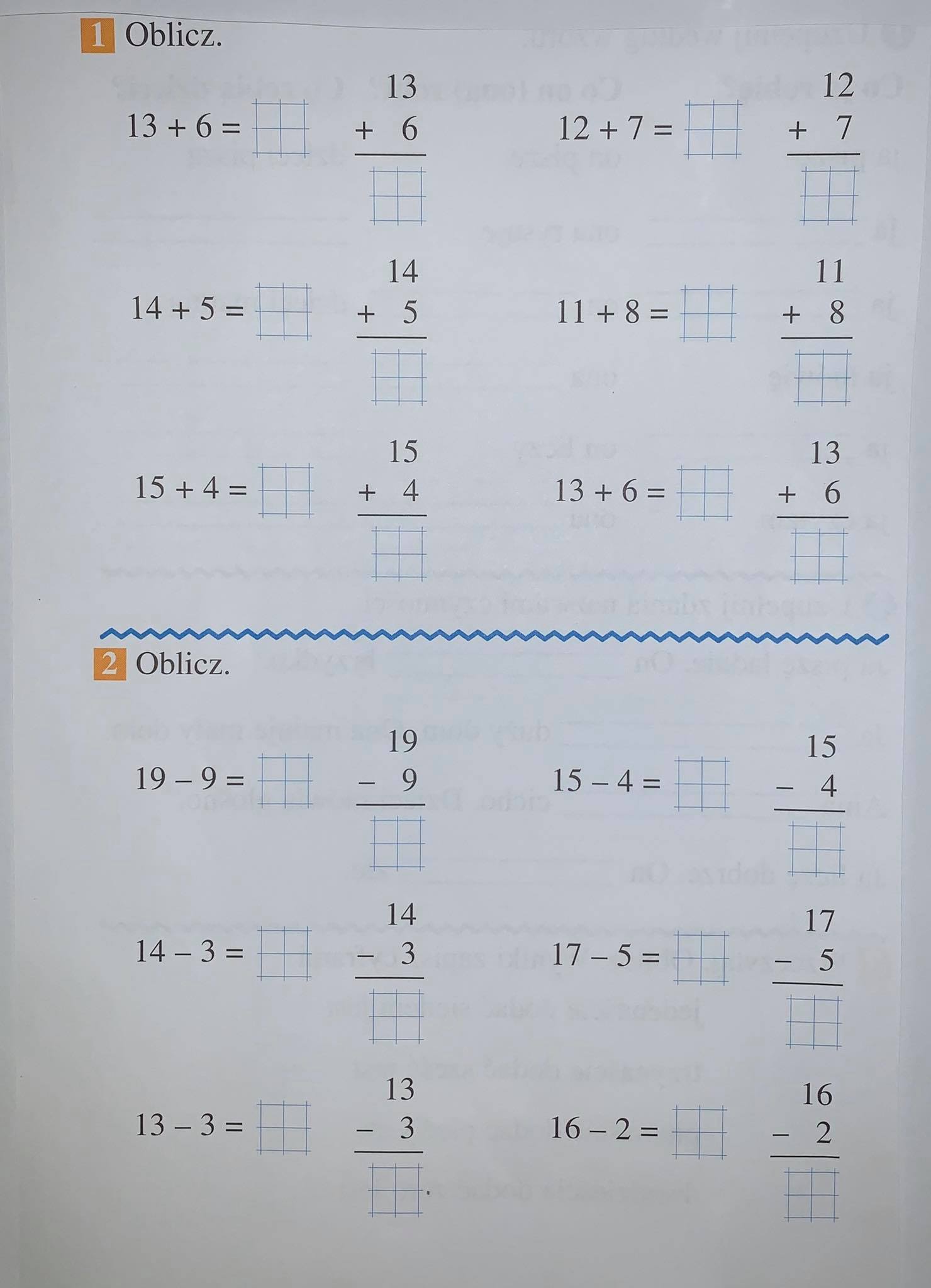 